Publicado en Barcelona el 23/11/2018 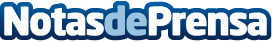 Nuevo blog de tecnología: Tecnologicos.netCada vez existen más usuarios que requieren información de gran relevancia e interés, por este motivo, se ha creado un nuevo blog en el que se publican diariamente todo tipo de noticias y tendencias relacionadas con el sector de las nuevas tecnologías y las telecomunicacionesDatos de contacto:CarlosNota de prensa publicada en: https://www.notasdeprensa.es/nuevo-blog-de-tecnologia-tecnologicos-net Categorias: Nacional Inteligencia Artificial y Robótica Programación Emprendedores E-Commerce Innovación Tecnológica http://www.notasdeprensa.es